Scoil Bhríde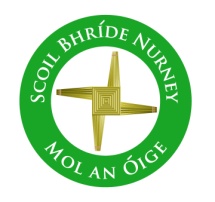 Nurney, Co. KildareTelephone: (045) 526767www.nurneyns.comsbnurney@gmail.com 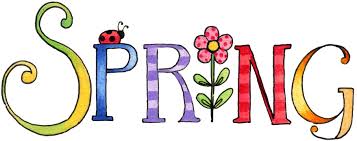 2nd February 2022Dear Parents/Guardians Enrolment (September 2022) Closing Date is February 23rd For more details, please see the reverse side of this note. School AssemblyWell done to all our pupils who received well done awards over the last month for great lining up, working hard, wearing the proper uniform, following teacher instructions, playing fair and nice in our school and following in the footsteps of Jesus by showing kindness, compassion, respect, saying sorry and offering forgiveness. Congratulations to the following pupils who were pulled out of our “Well Done Award Prize Draw” Reece – Senior Infants, Frankie – 2nd class, Katie – 3rd class, Josh – 5th classKildare Lilywhite DayTo celebrate the arrival of Spring, the feast of Saint Brigid and all things Kildare, all pupils are invited to wear anything ‘white’ on Friday February 4th 2022. It’s also our way of giving a nod to all our heroic and amazing Club and County GAA football, hurling and camogie players, management teams, referees, officials, grassroot volunteers and workers (past and present) and the exciting season ahead, in particular all those with a close connection to our school. Thank you for sharing your skills and for showing all our young pupils the merits of dedication, practice, patience, hard work, planning, teamwork, volunteerism, dreaming big and how to take great joy in our national games. Up Nurney and up Kildare!Home Learning page on our school websiteIf your child has to isolate or stay out of school due to COVID-19, please go to the following link on our school website to access the topics they would be doing at that time in class https://www.nurneyns.com/home-learning Dates for your diaryIn lieu of The Government announcement of an extra bank holiday this year clashing with an already set school closure date on March 18th in our school, Scoil Bhríde will be closed on Monday March 21stSchool closes at 2pm for all pupils on Tuesday April 5th 2022 to accommodate a staff meeting. Bus told.Mid-term break closure – School will be closed on February 24th and 25thThe Parish wishes to inform you that Communion for families with children in 2nd class will be May 7th 2022. The Parish wishes to inform you that Confirmation for families with children in 6th class will be May 21st 2022Wednesday Note and school information also availableon www.nurneyns.comThank you for your co-operation with the above.______________________________Vinny Thorpe – Principal (Doctoral Student) M.Ed (SL), MA.Comp.Mus, H.Dip.Prim.Ed, H.Dip.Mus.Tech, P.Grad.Dip.Ed.St(SEN), B.Mus.Ed(H.Dip.Ed), Dip.Mus.Ed, T.Dip.ICTScoil BhrídeNurney, Co. KildareTelephone: (045) 526767www.nurneyns.comsbnurney@gmail.com 2nd February 2022Dear Parents/GuardiansEnrolment (September 2022) Closing Date is February 23rd For more details, please see the reverse side of this note. School AssemblyWell done to all our pupils who received well done awards over the last month for great lining up, working hard, wearing the proper uniform, following teacher instructions, playing fair and nice in our school and following in the footsteps of Jesus by showing kindness, compassion, respect, saying sorry and offering forgiveness. Congratulations to the following pupils who were pulled out of our “Well Done Award Prize Draw” Reece – Senior Infants, Frankie – 2nd class, Katie – 3rd class, Josh – 5th classKildare Lilywhite DayTo celebrate the arrival of Spring, the feast of Saint Brigid and all things Kildare, all pupils are invited to wear anything ‘white’ on Friday February 4th 2022. It’s also our way of giving a nod to all our heroic and amazing Club and County GAA football, hurling and camogie players, management teams, referees, officials, grassroot volunteers and workers (past and present) and the exciting season ahead, in particular all those with a close connection to our school. Thank you for sharing your skills and for showing all our young pupils the merits of dedication, practice, patience, hard work, planning, teamwork, volunteerism, dreaming big and how to take great joy in our national games. Up Nurney and up Kildare!Home Learning page on our school websiteIf your child has to isolate or stay out of school due to COVID-19, please go to the following link on our school website to access the topics they would be doing at that time in class https://www.nurneyns.com/home-learning Dates for your diaryIn lieu of The Government announcement of an extra bank holiday this year clashing with an already set school closure date on March 18th in our school, Scoil Bhríde will be closed on Monday March 21stSchool closes at 2pm for all pupils on Tuesday April 5th 2022 to accommodate a staff meeting. Bus told.Mid-term break closure – School will be closed on February 24th and 25thThe Parish wishes to inform you that Communion for families with children in 2nd class will be May 7th 2022. The Parish wishes to inform you that Confirmation for families with children in 6th class will be May 21st 2022Wednesday Note and school information also availableon www.nurneyns.comThank you for your co-operation with the above.______________________________Vinny Thorpe – Principal (Doctoral Student) M.Ed (SL), MA.Comp.Mus, H.Dip.Prim.Ed, H.Dip.Mus.Tech, P.Grad.Dip.Ed.St(SEN), B.Mus.Ed(H.Dip.Ed), Dip.Mus.Ed, T.Dip.ICT* Junior Infant Enrolment Process and Timeline“Expression of Interest in Enrolment Form” available from school website all year long. This Form puts applicants on a mailing list only.Enrolment forms posted to families on mailing list first Friday of February.Enrolment Forms to be returned to the school fully filled in by 3pm the last school day before February mid-term break.BOM meets the second Tuesday in March to (firstly) prioritize Enrolment Applications based on the Admissions Policy criteria (secondly) create a list of offered places and (thirdly) create a waiting list for places.Letters offering a place are sent out on the second Friday of March. Letters informing applicants they are on the waiting list are sent out on the second Friday of March also.Acceptance of offered place letters are to be returned to the school by 3pm the last school day of March along with a non-refundable deposit of the applicable book rental payment. This payment is not a condition of enrolment. It merely allows the school to purchase your child’s Book Rental Books so they are in place for your child in September.During the month of April, the BOM meets to (firstly) discuss, create and finalize an accepted places list (secondly) to review the waiting list and decide if places are available for those on the waiting list (thirdly) issue letters to those who have been successful/unsuccessful in gaining a place from the waiting list. The induction day for new junior infants and their parents is held on a date in June.The school’s Annual Admissions Notice can be accessed here www.nurneyns.com/enrolment * Junior Infant Enrolment Process and Timeline“Expression of Interest in Enrolment Form” available from school website all year long. This Form puts applicants on a mailing list only.Enrolment forms posted to families on mailing list first Friday of February.Enrolment Forms to be returned to the school fully filled in by 3pm the last school day before February mid-term break.BOM meets the second Tuesday in March to (firstly) prioritize Enrolment Applications based on the Admissions Policy criteria (secondly) create a list of offered places and (thirdly) create a waiting list for places.Letters offering a place are sent out on the second Friday of March. Letters informing applicants they are on the waiting list are sent out on the second Friday of March also.Acceptance of offered place letters are to be returned to the school by 3pm the last school day of March along with a non-refundable deposit of the applicable book rental payment. This payment is not a condition of enrolment. It merely allows the school to purchase your child’s Book Rental Books so they are in place for your child in September.During the month of April, the BOM meets to (firstly) discuss, create and finalize an accepted places list (secondly) to review the waiting list and decide if places are available for those on the waiting list (thirdly) issue letters to those who have been successful/unsuccessful in gaining a place from the waiting list. The induction day for new junior infants and their parents is held on a date in June.The school’s Annual Admissions Notice can be accessed here www.nurneyns.com/enrolment 